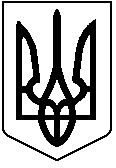 УКРАЇНАСОКИРЯНСЬКА РАЙОННА ДЕРЖАВНА АДМІНІСТРАЦІЯЧЕРНІВЕЦЬКОЇ ОБЛАСТІВІДДІЛ ОСВІТИ,  МОЛОДІ ТА СПОРТУ. Сокиряни, вул. Покровська , 27 телефон 2-25-09, 2-26-6627.12.2016р. № 01-06/572Директору  навчального  закладуВідповідно до листа  відділу освіти, молоді та спорту РДА від 18.11.2016 року № 01-06/444 «Про проведення районних новорічно-різдв’яних виставок «Новорічна композиція» та «Український сувенір» з 12 - по 16 грудня 2016 року на базі Сокирянського районного центру творчості дітей та юнацтва діяла виставка творчих робіт.Новорічно-різдв’яна виставка «Новорічна композиція» проводилась за такими номінаціями: «Стилізована ялинка», «Новорічна композиція», «Новорічна картина чи колаж», «Новорічний подарунок», «Новорічний букет та новорічний вінок». У конкурсі взяли участь учні віком від 9 до 16 років з 18-ти навчальних закладів сіл: Білоусівка, Василівка, Вашківці, Вітрянка, Гвіздівці, Грубно, Братанівка, Ломачинці, Михалкове, Ожеве, Романківці, Селище, Сербичани, Шебутинці, Шишківці, Олексіївка, Новоолексіївка, Кулішівка, загальний протокол додається (додаток № 1).Презентовані на конкурс вироби виконані у таких техніках: квілінг, текстильна аплікація (аплікація з фетру, тканини), різьба по дереву,  витинанка, розпис на склі, філігрань, бісеровикладання, бісероплетіння, ліплення з солоного тіста, плетення з бумаги, декупаж з використанням новорічної флористики.Вирізнялися вироби мистецтва новорічно-різдв’яної тематики оригінальністю, комбінацією технік, творчим задумом учнів: Білоусівського (кер. Іванович Т.І.), Вітрянського (кер. Воронюк І.В., Рожко Л.П.), Братанівського (кер. Сливка Н.М.), Селищанського (кер. Мельник Г.І., Бурдейна Р.А.), Сербичанського (кер. Свірідова Л.І.), Михалківського (кер. Гуйчук Л.М., Івонік О.Д) навчально-виховних комплексів, Вашківецької (кер. Мельник Г.М., Ткачук М.В.), Василівської (кер. Кушнір О.І., Паляниця А.В.), Гвіздівецької (кер. Одажів М.В.), Грубнянської (кер. Степанятова Н.А., Веліженкова Ю.В.), Ломачинецької (кер. Шевчук А.В.), Шебутинецької (кер. Чорна Ю.В., Чорний О.Г.) загальноосвітніх шкіл І-ІІІ ступенів та Романковецької гімназії (кер. Цуркан Л.Н., Нікуліца Г.В.).Взагалі у виставці «Новорічна композиція» не взяли участь учні Корманського та  Волошківського НВК.Переможцями районної новорічно-різдв’яної виставки «Новорічна композиція» стали: номінація «Новорічна композиція»:І м – Ткачук Єлизавета, уч. Романківської гімназії К.Ф. Поповича (кер. Цуркан Л.Н.);ІІ м – колективна робота (7-8-й клас), учні Грубнянської ЗОШ І-ІІІ ст. (кер. Степанятова Н.А., Веліженкова Ю.В.);ІІ м – Ткачук Анастасія, уч. Братанівського НВК (кер. Сливка Н.М.);ІІІ м – Зелінська Кармеліта, уч. Вітрянського НВК (кер. Воронюк І.В.);ІІІ м – Боднар Катерина, уч. Селищанського НВК (кер. Мельник Г.І.);
          ІІІ м – Вакуленко Крістіна, уч. Ломачинецької ЗОШ І-ІІІ ст. (кер. Шевчук А.В.);          ІІІ м – Божинська Діана, уч. Михалківського НВК (кер. Гуйчук Л.М.);номінація «Новорічна картина чи колаж»:І м – Урсул Олександра та Бірюк Діана, учні Шебутинецької ЗОШ І-ІІІ ст. (кер. Чорна Ю.В.);ІІ м – Свірідов Дмитро, уч. Сербичанського НВК (кер. Свірідова Л.І.);
          ІІІ м – Король Ольга, уч. Гвіздівецької ЗОШ І-ІІІ ст. (кер. Одажів Н.В.);          ІІІ м – Вагіль Єлизавета, уч. Михалківського НВК(кер. Івонік О.П.);          ІІІ м – Волонтир Олександра, учениця Василівської ЗОШ І-ІІІ ст. (кер. Кушнір О.І.);номінація «Стилізована ялинка»:          І м – Свірідова Олександра, учениця Сербичанського НВК (кер. Свірідова Л.І.);          ІІ м – Бурдейна Олександра, учениця Селищанського НВК (кер. Бурдейна Р.А.);          ІІ м – Галагоц Анастасія, уч. Василівської ЗОШ І-ІІІ ст. (кер. Паляниця А.В.);          ІІІ м – Ситнікова Ліанна, уч. Вітрянського НВК (кер. Рожко Л.П.);
  номінація «Новорічний букет та новорічний вінок»:          І м – Петрова Юля, уч. Білоусівського НВК (кер. Іванович Т.І.);          ІІ м – колективна робота (9-й клас), учні Грубнянської ЗОШ І-ІІІ ст. (кер. Степанятова Н.А.);          ІІ м – Голяк Олександр, уч. Шебутинецької ЗОШ І-ІІІ ст. (кер. Чорний О.Г.);          ІІІ м – Басько Єлизавета, уч. Вашківецької ЗОШ І-ІІІ ст. (кер. Мельник Г.М.);номінація «Новорічний подарунок»:          І м – Щербатий Нікіта, уч. Романковецької гімназії ім. К.Ф. Поповича (кер. Нікуліца Г.В.);          ІІ м – Кумань Девід, уч. Михалківського НВК(кер. Гуйчук Л.М.);          ІІ м – Кушнір Карина, уч. Сербичанського НВК (кер. Свірідова Л.І.);          ІІІ м – Мартинюк Ангеліна, уч. Вашківецької ЗОШ І-ІІІ ст. (кер. Мельник Г.М.). До участі у конкурсі «Український сувенір» долучились учні навчальних закладів сіл: Вашківці, Вітрянка, Гвіздівці, Ломачинці, Михалкове, Кулішівка, Новоолексіївка, Ожево, Олексіївка та Шебутинці, загальний протокол додається (додаток № 2).Сувенірною тематикою, лаконічним змістом та гармонійною кольоровою гамою були сповнені роботи учнів: Михалківського НВК (кер. Мельничук Г.М), Ожівської ЗОШ І-ІІ ст. (кер. Івасюк О.П.), Шебутинецької ЗОШ І-ІІІ ст. (кер. Чорний О.Г.), Вітрянського НВК (кер. Ситнікова Ж.І.).На конкурс було представлено 18 робіт. Творчі проекти учнів виконані в таких техніках: витинанка, різьба по дереву та металу,  аплікація з стрічок, ліплення з солоного тіста, плетення з бумаги, та змішані техніки.Переможцями районної виставки-конкурсу «Український сувенір» стали: І м – Мельничук Ольга, уч. Михалківського НВК (кер. Мельничук Г.М.); І м – Куприш Анатолій, уч. Михалківського НВК (кер. Мельничук Г.М.); ІІ м – Регульський Олександр, уч. Ожівської ЗОШ І-ІІ ст. (кер. Івасюк О. П.); ІІ м – Ситнікова Ліанна, уч. Вітрянського НВК (кер. Ситнікова Ж.І.); ІІІ м – Тимчук Ольга, уч. Шебутинецької ЗОШ І-ІІІ ст. (кер. Чорний О.Г.).Творчі роботи учнів-переможців конкурсів «Новорічна композиція» та «Український сувенір» надіслані в Чернівецький обласний краєзнавчий музей, організатором конкурсу являється «Чернівецький обласний центр еколого-натуралістичної творчості учнівської молоді».Начальник ВОМС РДА                                                Рябко Г.І.Вик: Кулій Н.М. 2-12-62 